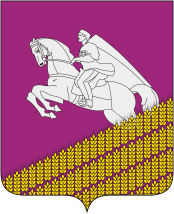 Отчет о работе Совета Кущевской  районной территориальной организации Профсоюза работников народного образования и науки РФ за период октябрь 2019г. - апрель 2021 г.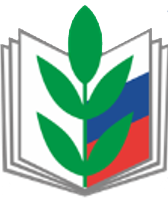                                                   Ст.Кущёвская 16 апреля 2021 Отчет о работе СоветаКущевской районной территориальнойорганизации Профсоюзаза период октябрь 2019- апрель 2021 года                                    Уважаемые коллеги!Для каждого из нас подведение итогов работы за какой-то период - это время размышлений, оценки успехов и неудач, достижений и недостатков, время выводов и формулирования задач. В мае 2019 года, на X съезде Федерации Независимых Профсоюзов России президент Российской Федерации Владимир Путин в своей речи отметил:  - «У Профсоюзов особая роль. Они законодательно наделены широкими правами по контролю над процессами, происходящими в сфере труда, по защите трудящихся…….Государство на всех уровнях должно поддерживать Профсоюзы, защищающие трудовые права граждан».В отчетный период (с октября 2019 года по апрель 2021 года), работа районной организации Профсоюза строилась на реализации следующих задач:	- повышение эффективности работы профсоюзных организаций по защите социально-трудовых прав и профессиональных интересов членов Профсоюза образования;- повышение качества профсоюзной информации и эффективное использование информационных ресурсов Общероссийского Профсоюза образования;-  обеспечение большей открытости деятельности выборных профсоюзных органов и на этой основе повышение корпоративной культуры в Профсоюзе;- обучение профсоюзных кадров и актива формам и методам информационной работы с использованием новых информационных технологий;- акцентирование внимания на вопросах охраны труда и здоровья.                    ОБЩАЯ ХАРАКТЕРИСТИКА ОРГАНИЗАЦИИ                   СОСТОЯНИЕ ПРОФСОЮЗНОГО ЧЛЕНСТВА    По результатам статистического отчета на 1 января 2021 года в структуре районной организации 50 первичных профсоюзных организаций - это 1586 членов Профсоюза, из которых работающих – 1363, неработающих пенсионеров – 223. Общий охват профсоюзным членством – 72, 2 %. Нам, конечно еще далеко до краевого показателя, но мы смогли добиться повышения на 4,7 %, по сравнению с 2019 годом.          У14 % наших первичных организаций показатель охвата профсоюзным членством выше краевого значения. У 16 % ППО показатель приближается к краевому значению.            За этими показателями стоит значительная совместная организаторская работа профсоюзного актива и руководителей ОО.      Им особая благодарность. Мы с вами на правильном пути развития, и нам есть еще куда стремиться. ОРГАНИЗАЦИЯ КОЛЛЕКТИВНО-ДОГОВОРНОГО РЕГУЛИРОВАНИЯ           Организация коллективно-договорного регулирования социально-трудовых отношений является одним из приоритетных направлений Кущевской районной территориальной организации Профсоюза, что способствует повышению уровня защиты прав работников образовательных учреждений, развитию социального партнерства.            Охват коллективно - договорными отношениями составляет 100%. Во всех первичных профсоюзных организациях заключены коллективные договора. Согласно ст.50 ТК РФ все они прошли уведомительную регистрацию в органе по труду, с которым поддерживается тесная связь. Сотрудники центра занятости являются участниками семинаров председателей профсоюзных комитетов и совещаний руководителей. В феврале 2020г. проведен совместный семинар «Роль профсоюзного органа по заключению коллективного договора и его выполнению».           На заседаниях выборных коллегиальных профсоюзных органов регулярно рассматриваются вопросы о ходе выполнения коллективных договоров, районного Отраслевого соглашения.           За отчетный период в установленные сроки в 23 организациях отрасли заключены новые, на 2020-2023 г., коллективные договора. В помощь профактиву, руководителям организаций оказывалась правовая, консультативная помощь по работе над проектами коллективных договоров и приложений к ним.            В частности, дошкольным образовательным учреждениям №13, №19, №20, №24 была оказана методическая помощь в правильном оформлении сопутствующих документов при решении вопроса о сокращении численности( штатов),в связи с выполнением требований антитеррористической защищенности.          В период карантина и ограничительных мероприятий в связи с  короновирусной инфекцией COVID - 19, районная организация Профсоюза оказывала консультативную помощь специалистам управления образованием, централизованной бухгалтерии образования, руководителям образовательных организаций и председателям первичных организаций профсоюза по вопросам:- недопущение фактов снижения уровня заработной платы, - своевременное оформление больничных листов работникам старше 65 лет,- оформление дополнительных соглашений к трудовым договорам работникам, переведенных на дистанционную форму работы.           11 апреля 2020 года заключено новое районное Отраслевое соглашение на   2020 - 2023 г., которое является основой в системе социального партнерства. Дополнения и изменения доведены до сведения образовательных организаций муниципального образования.            Обязательства соглашения распространяются на всех 1888 работников отрасли, применяются при заключении коллективных договоров в ОО, трудовых договоров с работниками и при разрешении индивидуальных и коллективных трудовых споров.	Профсоюзным органам первичных организаций Профсоюза следует продолжить работу по повышению эффективности заключаемых  коллективных договоров в организациях.            В рамках социального партнерства Управление образованием администрации МО Кущевский район и районная территориальная организация Профсоюза являлись в отчетный период учредителями муниципальных этапов краевых конкурсов «Директор школы», «Учитель года», «Педагог-психолог Кубани», «Воспитатель года», «Педагогический дебют», среди педагогов дополнительного образования «Сердце отдаю детям».                     Каждый участник краевого этапа конкурсов профессионального мастерства поощрен бесплатной путевкой в Центр отдыха работников образования «Рассвет».           На районном уровне в целях расширения общественного участия в управлении образованием закрепляется участие первичных профсоюзных организаций в разработке  и согласовании локальных нормативных правовых актов, таких, как правила внутреннего трудового распорядка, графика работы и отпусков, порядка и условий предоставления дополнительных отпусков,  положения о стимулирующих и компенсационных выплатах,  включая определение размеров доплат и надбавок за работу в выходные и нерабочие праздничные дни, сверхурочную работу, положения о премировании работников.МЕРЫ СОЦИАЛЬНОЙ ПОДДЕРЖКИЧЛЕНАМ ПРОФСОЮЗА          В целях изучения социально-экономического положения работников отрасли, районной организацией Профсоюза ежегодно обновляется социальный паспорт районной организации Профсоюза, где имеются данные о возрастном составе работников, педагогической нагрузке, семейном положении. Так, согласно данным социального паспорта, в муниципальной образовательной системе 20% работников приходится на молодых людей в возрасте до 35 лет. Пенсионеры по возрасту составляют 14,8 % от общего числа работающих; 11, 9 % педагогов работают на полторы и более ставки; 7,4 % семей работников образовательных организаций  – неполные. Самая многочисленная возрастная группа учителей от 40 до 50 лет, и таких педагогов в районе – 27,8 %.          Президиумом районной организации Профсоюза проводится работа аналитического характера: контролируется наличие вакансий в образовательных учреждениях, ежеквартально анализируется уровень оплаты труда работников отрасли.           С 1 сентября 2020 года 360 педагогических работников ежемесячно получают денежное вознаграждение за классное руководство в размере 5 тысяч рублей с федерального бюджета и 4 тысячи рублей с краевого бюджета.           В рамках программы «Земский учитель» в 2020 году 1 педагог МАОУ СОШ № 6, имени Сергея Терентьевича Куцева получил единовременную компенсацию в размере 1 миллиона рублей.          952 педагогических работника образовательных организаций, проживающие и работающие в сельских населенных пунктах, рабочих поселках (поселках городского типа) ежемесячно получают компенсацию расходов на оплату жилых помещений, отопления и освещения.           Согласно информации о вакантных должностях работников образовательных организаций по состоянию на январь 2021 года на территории района имеются 21,25 свободных ставок. В школах недостает в большей степени учителей русского языка и литературы, учителей математики. В дошкольных учреждениях существует дефицит педагогов-психологов, музыкальных руководителей.  В отчетном периоде районная организация Профсоюза продолжила реализовывать инновационные формы социальной поддержки для членов Профсоюза, разрабатываемые и предлагаемые краевой организацией.     По Соглашению краевой организации Профсоюза с ООО «ВКБ Новостройки», в рамках которого реализуется социальная программа «Лояльность партнеров», направленная на решение жилищных проблем путем предоставления льготных условий, в 2020г. воспользовался еще один член Профсоюза, педагог дополнительного образования.           Ежегодно кредитный потребительский кооператив «Кредитно-сберегательный союз работников образования и науки» предоставляет членам Профсоюза заемные средства, которые направляются на ремонт жилья, лечение, обучение детей. Так, услугами Кредитно- Потребительского Кооператива в отчетном периоде воспользовались еще два члена Профсоюза нашей профсоюзной организации.	  Профсоюзная корпоративная Экосистема «ПРОФМАРКЕТ», направлена на развитие инновационной деятельности по предоставлению и расширению форм социальной поддержки, оказанию дополнительных услуг членам профессионального союза.Заключены договора о сотрудничестве с индивидуальными предпринимателями ст. Кущёвской: Уваровым Юрием Алексеевичем, магазин «Спектр» - розничная торговля канцелярскими товарами и Сагайдак Алексеем Викторовичем, «Цветочный павильон»- продажа живых цветов. Члены Профсоюза пользуются скидками на товары в размере 10 %. С 21 декабря 2020 года краевой организацией Профсоюза заключено Соглашение о сотрудничестве с Пуб.Акц.Общ. «Совкомбанк», в рамках которого членам Профсоюза предоставлена возможность использования на льготных условиях банковской карты «Халва».          Благодаря переходу на электронный профсоюзный билет заработала Федеральная бонусная Программа «Профкардс», через которую можно получать скидки и бонусы при покупках в интернет-магазинах. Приобретая товары через приложение Профкардс, члены Профсоюза получают возможность возврата денежных средств на покупки товаров и услуг от 1 до 30%. Теперь быть членом Профсоюза не только престижно, но и выгодно. На сегодняшний день более 45% членов Профсоюза зарегистрированы в бонусной программе «Профкардс». Конечно - это довольно низкий результат. Но работа начата, и для реализации ее в полном объеме потребуется районной профсоюзной организации приложить еще большие усилия.   Большое внимание уделяется материальной поддержке членам Профсоюза. Из районного профсоюзного бюджета на эти цели за отчетный период  выделено 176 000 рублей.           Проведение оздоровительной кампании - это одно из важных направлений в профсоюзной работе, так как хороший совместный отдых способствует работоспособности и поднятию жизненного тонуса, даёт возможность усилить взаимосвязи членов Профсоюза, сплотить людей и поднять мотивацию к совместной деятельности.             Различными формами оздоровления и отдыха было охвачено 307 членов Профсоюза. Из профсоюзного бюджета затрачено 173,1 тыс. рублей.             В январе 2020г. проведен I этап XIII спартакиады работников образовательных организаций.            В декабре 2020г. для 29 работников отрасли образования Кущевского района был проведен день офтальмологического обследования. Специалисты клиники «Нью-Вижн» диагностировали остроту зрения, консультировали по приобретению оптики и необходимости возможного лечения членов Профсоюза.    Два члена Профсоюза участвуют в Краевой профсоюзной программе страхования «Защита жизни и здоровья», разработанная для льготного страхования жизни и защиты здоровья.             В рамкам совместной деятельности со специалистами Ейского отделения Краснодарского филиала ООО «АльфаСтрахование-ОМС» двухсот пятидесяти восьми членам Профсоюза в дополнение к полису ОМС были выданы сервисные карты, для получения льгот и скидок предоставляемых медицинских услуг по действующей программе лояльности.Члены Профсоюза имеют возможность приобретать со скидкой санаторно-курортные путевки в оздоровительные центры и получать возврат 10 % от стоимости путёвки.                               ПРАВОЗАЩИТНАЯ ДЕЯТЕЛЬНОСТЬ           Правовая помощь и обеспечение правовой защиты человека труда – важнейшая функция Профсоюза.           В Кущевской районной организации Профсоюза работает правовой внештатный краевой инспектор О. А. Языкова. В первичных профсоюзных организациях  имеются комиссии по правовым вопросам.             За отчётный период на заседаниях Президиума  заслушивались вопросы по правозащитной работе, проводилось обучение профактива по следующим темам:- «Составление и ведение мониторинга занятости членов Профсоюза»,- «Соблюдение трудового законодательства при заключении и изменении трудовых договоров с работниками организаций».            В марте 2020 года была проведена региональная профсоюзная проверка «Соблюдение трудового законодательства при заключении и изменении трудовых договоров с работниками образовательных организаций». В ходе проверки нарушений не выявлено.            Принято на личном приеме, включая устные обращения, 63 члена Профсоюза. Самыми актуальными вопросами являлись: начисления и выплаты стимулирующего характера, компенсация расходов на оплату жилых помещений и коммунальных услуг, досрочное назначение трудовой пенсии, оплата за санаторно – курортное лечение, начисление отпускных.            За отчетный период письменных жалоб и других обращений не поступало. Нарушений прав членов Профсоюза не зарегистрировано.                             В ПРИОРИТЕТЕ - ОХРАНА ТРУДА           Жизнь и здоровье человека - ценный ресурс. Чтобы не потерять его, работник должен трудиться в безопасных условиях, которые отвечают современным требованиям и нормам. Районная организация Профсоюза содействует тому, чтобы охрана труда в образовательных организациях находилась на достойном уровне.           В связи  с вступлением в силу с 1 января 2021 года новых правил по охране труда руководители ОО и ответственные по ОТ прошли внеочередное обучение по проверке знаний требований ОТ по новым правилам.  За отчетный период уполномоченными первичных профсоюзных организаций было проведено 93 проверки. Нарушений не выявлено (по сравнению с 2019 годом – где было выявлено 20 нарушений и выдано 4 представления). Несчастных случаев в ОО в отчетном году – нет.           Затраты на мероприятия по охране труда в 2020 году составили, 3677,5 в том числе на:- обучение по охране труда – 161,2тыс. рублей;- проведение медицинских осмотров – 2812,8 тыс. рублей;- СОУТ в образовательных организациях проведена в количестве 223 двухсот двадцать три  рабочих  места на сумму 109,3 тыс. рублей.          Социальные партнеры взяли на особый контроль использование образовательными учреждениями средств Фонда социального страхования для мероприятий по охране труда, что позволило в 2020 году привлечь дополнительные средства на сумму 182т. рублей. 32 образовательных организаций из 50 воспользовались правом на возврат 20% страховых взносов ФСС.           737 человек активно приняли участие во Всемирном дне охраны труда 28 апреля 2020г. Были проведены мероприятия различной формы: - тестирование уполномоченных по охране труда на предмет знаний основных правил безопасного труда, - конкурс стендов по охране труда,- участие в краевой профсоюзной акции («флешмоб») «Безопасность труда работников – дело рук самих работников»!          В районе разработана программа «Нулевого травматизма» на 2020 – 2022гг., направленная на сохранение жизни и здоровья работников в процессе их трудовой деятельности.	 Главной перспективной задачей на 2021 год остается осуществление контроля за обучением работников  отрасли по охране труда.                                  МОЛОДЕЖНАЯ ПОЛИТИКА   Районной профсоюзной организацией проводится работа по вовлечению молодёжи в активную профсоюзную деятельность.    По состоянию на 01.04.2021 года в образовательных организациях трудятся 257 педагогов в возрасте до 35 лет.    В соответствии с положениями Отраслевого соглашения, в коллективные договора образовательных организаций внесены обязательства по материальному стимулированию молодых специалистов и их наставников.  С целью формирования положительного имиджа и повышения репутации Профсоюза, а также привлечение молодых членов проводятся ежегодные конкурсы. Молодежь активно вовлекается в спортивные мероприятия, активно участвует в семинарах и конференциях, акциях Профсоюза. Председатель Совета молодых педагогических работников членов Профсоюза  Кущевского района А.В. Полякова в отчетном периоде стала участником онлайн - форума «ТАИР-2020», участником молодежного профсоюзного проекта «Квест «Волонтеры солидарности», участником Всероссийского онлайн форума «Высшая педагогическая школа – 2020». С 19 по 24 апреля 2021г. Алла Витальевна, как заместитель председателя Совета молодых педагогов при Краснодарской краевой организации Профсоюза, станет участником X сессия Всероссийской педагогической школы Профсоюза.                     ИНФОРМАЦИОННАЯ РАБОТА           В 2020 году информационная работа приобрела для Профсоюза особое значение. Интернет-ресурсы позволяли оставаться на связи с членами Профсоюза, несмотря на внешние обстоятельства, связанные с пандемией.   Итоги своей работы Кущевская РТО освещает на сайте Управления образованием, в социальных сетях, на страницах местной газеты «Вперед». Ведется работа по созданию электронных страниц первичных профсоюзных организаций на сайтах образовательных учреждений. Сегодня17 ППО имеют страницы на сайте образовательного учреждения, что на 14 % больше, чем по результатам прошлого отчетного периода. Сейчас в разработке собственный сайт Кущёвской РТО Профсоюза.  В год Цифровизации Профсоюза к трудоемкой работе по формированию Единого реестра Профсоюза присоединились все организации Профсоюза.  Районная организация является подписчиком всех профсоюзных изданий.           Позиционированные положительные результаты нашего с вами общего труда в краевую профсоюзную организацию представляет внештатный корреспондент педагог дополнительного образования муниципального автономного образовательного учреждения дополнительного образования Дома творчества Епатко Альбина Миннуровна. Не потеряли своей актуальности профсоюзные уголки, которые имеются во всех ППО. Ежегодно районной организацией Профсоюза проводится смотр-конкурс на «Лучший профсоюзный уголок».    Уделяется особое внимание поддержке ветеранов педагогического труда. Поздравляем их с праздниками, приглашаем на праздничные мероприятия. В канун Нового года проходила Всероссийская акция «С Новым годом, ветеран», организованная по инициативе партии «Единая Россия». Начальник управления образованием администрации МО Кущёвский район Богунова Вера Омаровна и исполняющая обязанности председателя Кущевской РТО Профсоюза Бельчакова Оксана Николаевна  присоединились к акции.    Ежегодно районный Профсоюз принимает участие в проводимом  совместно с газетой «Вольная Кубань» творческом конкурсе  «Учитель. Школа. Жизнь». В 2020г. на конкурс был направлен материал об учителе Иванослюсаревской школы № 11, ныне покойном, Бережном Николае Георгиевиче.    Системная работа с первичными профсоюзными организациями дает результат. Обучение председателей первичных профсоюзных организаций проводится в рамках постоянно - действующих семинаров.     Районная организация работала под руководством краевой организации Профсоюза, взаимодействовала с первичными профсоюзными организациями, что позволяло нам быть активными участниками всех мероприятий, направленных на повышение жизненного уровня членов Профсоюза.                         ПРОФСОЮЗНЫЕ АКЦИИРТО Профсоюза организовала несколько акций, к которым подтолкнули необычные обстоятельства 2020 года.  Прежде всего, это первомайские акции. Мы поддержали Федерацию Независимых Профсоюзов России и продолжили традицию празднования Дня солидарности трудящихся. В социальных сетях провели единую Интернет-акцию под лозунгами: «Когда мы едины – мы непобедимы», «Солидарность сильнее заразы!», «Дачный Первомай», «Сильные Профсоюзы – справедливые Профсоюзы». В 75-летний юбилей Победы в Великой Отечественной войне провели многочисленные интернет - флешмобы, конкурсы, эстафеты воспоминаний, приуроченные ко Дню Победы.                 Всероссийская акция «МАРШ СОЛИДАРНОСТИ» длилась на протяжении полугода. Проведены тематические профсоюзные собрания, «День открытых дверей» (выставка достижений, тренинг, презентация, флэш –моб, разговор по душам, викторина, встреча с интересными людьми). Мероприятия проходили с единой символикой – «30 лет вместе».            Приняли активное участие во Всероссийской акции «Профсоюзный аватар», "7 октября - Всемирный день действий "За достойный труд!" под девизом «Стране нужны рабочие места: защитим существующие, создадим новые!». Проголосовали за Резолюцию ФНПР.           Большое значение в нашей работе отводится укреплению  организационного единства.     Практика нашей с вами работы свидетельствует о том, что выстроить работоспособную структуру Профсоюза, добиться укрепления организационных, кадровых, финансовых, информационных ресурсов, реализовывать цели, определенные Программой развития деятельности Профсоюза, возможно только при условии доверия большинства работников отрасли и, конечно, безусловного соблюдения уставных норм и исполнения принятых решений. Главным показателем качества работы профсоюзной организации любого уровня, является рост членства и его стабильность. От этого полностью зависит дееспособность организации.Сегодня развивающаяся организация - это организация, способная к постоянным изменениям. Таким должен быть наш Профсоюз! Тогда он действительно будет сильным, успешным и авторитетным.     Хочется отметить, что, несмотря на множество проблем, возникавших в течение прошедшего периода, все они не остались без внимания и решались совместными усилиями. Какие-то удалось решить быстро, решение других носило более длительный характер. Но все они находятся под нашим контролем и будут решены обязательно.     И если мы хотим добиваться больших результатов - надо быть всем вместе, ведь наша сила – в единстве!